ЧЕРКАСЬКА ОБЛАСНА РАДАГОЛОВАР О З П О Р Я Д Ж Е Н Н Я11.06.2021                                                                                       № 185-рПро покладаннявиконання обов’язків директорана СКАЧКОВА А.О.Відповідно до статті 55 Закону України «Про місцеве самоврядування
в Україні», підпункту 3 пункту 3 рішення обласної ради від 16.12.2016
№ 10-18/VIІ «Про управління суб’єктами та об’єктами спільної власності територіальних громад сіл, селищ, міст Черкаської області» (із змінами),
пункту 5 Положення про конкурсний відбір претендентів на зайняття посад керівників закладів охорони здоров’я спільної власності територіальних громад сіл, селищ, міст Черкаської області, затвердженого рішенням обласної ради 
від 19.02.2021 № 5-14/VІІІ, враховуючи розпорядження голови обласної ради від 10.06.2021 № 178-р «Про звільнення КОЛЯДЕНКА А.Л.»:1. ПОКЛАСТИ на СКАЧКОВА Антона Олександровича, заступника директора з навчально-тренувальної роботи комунального закладу «Обласна дитячо-юнацька спортивна школа для інвалідів», виконання обов’язків директора комунального закладу «Обласна дитячо-юнацька спортивна школа для інвалідів», із 23.06.2021, до призначення керівника в установленому законодавством порядку.2. Головному бухгалтеру комунального закладу «Обласна дитячо-юнацька спортивна школа для інвалідів» вчинити заходи, передбачені чинним законодавством України, пов’язані з покладанням обов’язків 
директора на СКАЧКОВА А.О. 3. Контроль за виконанням розпорядження покласти на заступника голови обласної ради ДОМАНСЬКОГО В.М. та управління юридичного забезпечення та роботи з персоналом виконавчого апарату обласної ради.Підстава: заява СКАЧКОВА А.О. від 10.06.2021.Голова									А. ПІДГОРНИЙ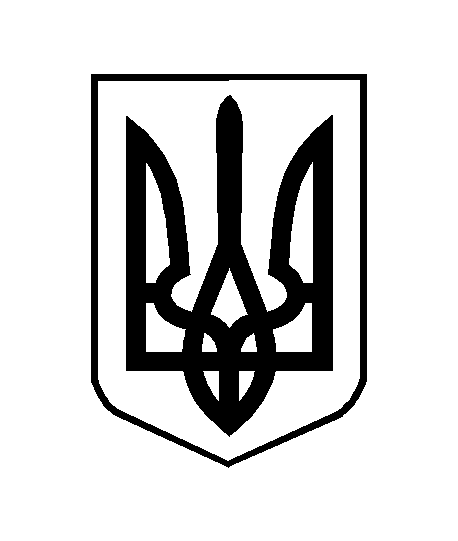 